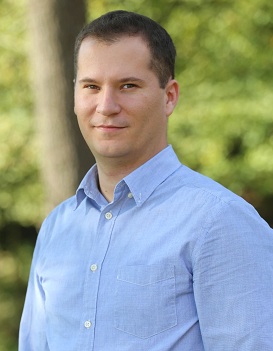 SLOBOMIR P UNIVERZITETŽELJKO GAVRIĆSLOBOMIR P UNIVERZITETE-mail: zeljko.gavric@spu.baObrazovanje:Doktorske studije: U toku - Fakultet organizacionih nauka - Univerzitet u BeograduMaster studije: Fakultet za informacione tehnologije, Slobomir P UniverzitetOsnovne studije: Fakultet za informacione tehnologije, Slobomir P UniverzitetSrednje obrazovanje: Gimnazija sa tehničkim školama DerventaRadovi u časopisima:Perišić, Đ., Žorić, A., Gavrić, Ž., Danilović, N. (2018): Digital circuit for the averaging  of the pulse periods. Revue roumaine des sciences techniques Série Électrotechnique et Énergétique, Vol. 63, 3, pp. 300–305, Bucarest, 2018 (IF 2017/18 - 1,114)Gavrić, Ž., & Simić, D. (2018): Overview of DOS attacks on wireless sensor networks and experimental results for simulation of interference attacks. Ingeniería e Investigación, 38(1), 130-138. DOI: https://doi.org/10.15446/ing.investig.v38n1.65453 (IF 2017/18 – 0,455)Perišić, Đ., Žorić, A., Gavrić, Ž. (2017): Frequency multiplier based on the Time Recursive Processing, Engineering, Technology & Applied Science Research – ETASR, Vol. 7, No. 6, December 2017, VOL. 7, No 6, pp. 2104-2108, ISSN: 1792-8036.Zec, E., & Gavrić, Ž. (2018). Korištenje on-line baza podataka kroz JAVA desktop aplikacije. Info M, 17(68), 41-46. M52Perišić, Đ., Žorić, A., Bojović, M.,  Gavrić, Ž.: Time and frequency analyzes of a frequency locked loop, Journal of the Technical University of Gabrovo, Gabrovo, Bulgaria, 2018, VOL 57, pp. 84-88, ISSN 1310-6686.Perišić, Đ., Bojović, M., Žorić, A., Gavrić, Ž.: A new approach to frequency multiplication, Journal of the Technical University of Gabrovo, Gabrovo, Bulgaria, 2018, VOL 56, pp. 90-93, ISSN 1310-6686.Gavrić, Ž., Mišković, V., Starčević, D.: Tehnologije vodenog žiga, Časopis za informacione tehnologije i multimedijalne sisteme - InfoM, Fakultet organizacionih nauka Beograd, Srbija, 2016, str. 4-12, ISSN 1451-4397. Pavlović, Z., Vuksanović, J.,  Gavrić, Ž.: Definisanje multimedijalne strategije za povećanje broja korisnika usluga železnice, FBIM Transactions, Srbija, 2016, str. 111-119, ISSN 2334-718X, DOI: 10.12709/fbim.04.04.02.11.Radovi na konferencijama:Gavrić, Ž., Minović, M.: Primjena tehnologije za praćenje pokreta oka, Međunarodna konferencija i izložba INFOTECH 2019, Aranđelovac, Srbija, 2019. Perišić, Đ., Bojović, M., Žorić, A., Gavrić, Ž.: Time and frequency analyzes of a frequency locked loop, Proceedings of International Scientific Conference UNITECH 2018, Gabrovo, Bulgaria, 2018, Vol. I, pp. I-135-140, ISSN 1313-230X.Perišić, Đ., Žorić, A., Bojović, M., Gavrić, Ž.: A new approach to frequency multiplication, Proceedings of International Scientific Conference UNITECH 2017, Gabrovo, Bulgaria, 2017, Vol. I, pp. I-293-298, ISSN 1313-230X.Gavrić, Ž., Minović, M.: Tehnologije praćenja pokreta oka, Zbornik simpozijuma o operacionim istraživanjima SYM-OP-IS 2017, Srbija, 2017, str. 195-200, ISBN 978-86-7488-135-4.Gavrić, Ž., Mišković, V.: Digital watermarking in spatial domain, Proceedings of International Scientific Conference UNITECH 2016, Gabrovo, Bulgaria, 2016, Vol. II, pp. II-431-436, ISSN 1313-230X.Perišić, Dj.,  Žorić, A.,  Mitić, D.,  Gavrić, Ž.: Applications of the Time Processing of the Input Periods, Proceedings of International Scientific Conference UNITECH 2016, Gabrovo, Bulgaria, 2016, Vol. I, pp. I-194-199, ISSN 1313-230X.Mitić, D., Lebl, A., Perišić, Dj.,  Gavrić, Ž., Performance Comparison of MPSK, MFSK and M-QAM Modulation Techniques in Fading Channels Using Different Diversity, Proceedings of International Scientific Conference UNITECH 2016, Gabrovo, Bulgaria, 2016, Vol. II, pp. II-64-69, ISSN 1313-230X.Gavrić, Ž., Janković, M. Wireless sensor network with access to the main node over existing gsm network, Proceedings of International Scientific Conference UNITECH 2015, Gabrovo, Bulgaria, 2015, Vol. I, pp. I-286-289, ISSN 1313-230X. Janković, M., Gavrić, Ž.: Precision microcomputer system for acquisition and storing parameters of freefall, Proceedings of International Scientific Conference UNITECH 2015, Gabrovo, Bulgaria, 2015, Vol. I, pp. I-290-292, ISSN 1313-230X.Perišić, Đ., Žorić, A., Mitić, D., Gavrić, Ž.: Application of the time recursive processing approach for the tracking needs, Proceedings of International Scientific Conference UNITECH 2015, Gabrovo, Bulgaria, 2015, Vol. I, pp. I293-298, ISSN 1313-230X.Gavrić Ž., Mišković V., Pilipović D.: Pregled i poređenje zaštita od automatskog slanja podataka na veb sajtovima, Zbornik radova međunarodnog naučno-stručnog simpozijuma Infoteh – Jahorina 2015, Bosna i Hercegovina, 2015, str. 721-725, ISBN 978-99955-763-6-3.Dostupno na: http://infoteh.etf.unssa.rs.ba/zbornik/2015/radovi/RSS-5/RSS-5-1.pdfMišković V., Pilipović D., Gavrić Ž.: Analiza SPP i HDP Bluetooth profila kao osnove za prikupljanje vitalnih podataka u sveprisutnim zdravstvenim sistemima, Zbornik radova međunarodnog naučno-stručnog simpozijuma Infoteh – Jahorina 2015, Bosna i Hercegovina, 2015, str. 307-312, ISBN 978-99955-763-6-3.Dostupno na: http://infoteh.etf.unssa.rs.ba/zbornik/2015/radovi/KST/KST-4.pdfPilipović D., Gavrić Ž., Mišković V., Pilipović M.: Prevođenje sa engleskog jezika kao metod rada u visokoškolskoj nastavi informatike, Zbornik radova međunarodnog naučno-stručnog simpozijuma Infoteh – Jahorina 2015, Bosna i Hercegovina, 2015, str. 701-705, ISBN 978-99955-763-6-3.Dostupno na: http://infoteh.etf.unssa.rs.ba/zbornik/2015/radovi/RSS-4/RSS-4-11.pdfRadovi u časopisima:Perišić, Đ., Žorić, A., Gavrić, Ž., Danilović, N. (2018): Digital circuit for the averaging  of the pulse periods. Revue roumaine des sciences techniques Série Électrotechnique et Énergétique, Vol. 63, 3, pp. 300–305, Bucarest, 2018 (IF 2017/18 - 1,114)Gavrić, Ž., & Simić, D. (2018): Overview of DOS attacks on wireless sensor networks and experimental results for simulation of interference attacks. Ingeniería e Investigación, 38(1), 130-138. DOI: https://doi.org/10.15446/ing.investig.v38n1.65453 (IF 2017/18 – 0,455)Perišić, Đ., Žorić, A., Gavrić, Ž. (2017): Frequency multiplier based on the Time Recursive Processing, Engineering, Technology & Applied Science Research – ETASR, Vol. 7, No. 6, December 2017, VOL. 7, No 6, pp. 2104-2108, ISSN: 1792-8036.Zec, E., & Gavrić, Ž. (2018). Korištenje on-line baza podataka kroz JAVA desktop aplikacije. Info M, 17(68), 41-46. M52Perišić, Đ., Žorić, A., Bojović, M.,  Gavrić, Ž.: Time and frequency analyzes of a frequency locked loop, Journal of the Technical University of Gabrovo, Gabrovo, Bulgaria, 2018, VOL 57, pp. 84-88, ISSN 1310-6686.Perišić, Đ., Bojović, M., Žorić, A., Gavrić, Ž.: A new approach to frequency multiplication, Journal of the Technical University of Gabrovo, Gabrovo, Bulgaria, 2018, VOL 56, pp. 90-93, ISSN 1310-6686.Gavrić, Ž., Mišković, V., Starčević, D.: Tehnologije vodenog žiga, Časopis za informacione tehnologije i multimedijalne sisteme - InfoM, Fakultet organizacionih nauka Beograd, Srbija, 2016, str. 4-12, ISSN 1451-4397. Pavlović, Z., Vuksanović, J.,  Gavrić, Ž.: Definisanje multimedijalne strategije za povećanje broja korisnika usluga železnice, FBIM Transactions, Srbija, 2016, str. 111-119, ISSN 2334-718X, DOI: 10.12709/fbim.04.04.02.11.Radovi na konferencijama:Gavrić, Ž., Minović, M.: Primjena tehnologije za praćenje pokreta oka, Međunarodna konferencija i izložba INFOTECH 2019, Aranđelovac, Srbija, 2019. Perišić, Đ., Bojović, M., Žorić, A., Gavrić, Ž.: Time and frequency analyzes of a frequency locked loop, Proceedings of International Scientific Conference UNITECH 2018, Gabrovo, Bulgaria, 2018, Vol. I, pp. I-135-140, ISSN 1313-230X.Perišić, Đ., Žorić, A., Bojović, M., Gavrić, Ž.: A new approach to frequency multiplication, Proceedings of International Scientific Conference UNITECH 2017, Gabrovo, Bulgaria, 2017, Vol. I, pp. I-293-298, ISSN 1313-230X.Gavrić, Ž., Minović, M.: Tehnologije praćenja pokreta oka, Zbornik simpozijuma o operacionim istraživanjima SYM-OP-IS 2017, Srbija, 2017, str. 195-200, ISBN 978-86-7488-135-4.Gavrić, Ž., Mišković, V.: Digital watermarking in spatial domain, Proceedings of International Scientific Conference UNITECH 2016, Gabrovo, Bulgaria, 2016, Vol. II, pp. II-431-436, ISSN 1313-230X.Perišić, Dj.,  Žorić, A.,  Mitić, D.,  Gavrić, Ž.: Applications of the Time Processing of the Input Periods, Proceedings of International Scientific Conference UNITECH 2016, Gabrovo, Bulgaria, 2016, Vol. I, pp. I-194-199, ISSN 1313-230X.Mitić, D., Lebl, A., Perišić, Dj.,  Gavrić, Ž., Performance Comparison of MPSK, MFSK and M-QAM Modulation Techniques in Fading Channels Using Different Diversity, Proceedings of International Scientific Conference UNITECH 2016, Gabrovo, Bulgaria, 2016, Vol. II, pp. II-64-69, ISSN 1313-230X.Gavrić, Ž., Janković, M. Wireless sensor network with access to the main node over existing gsm network, Proceedings of International Scientific Conference UNITECH 2015, Gabrovo, Bulgaria, 2015, Vol. I, pp. I-286-289, ISSN 1313-230X. Janković, M., Gavrić, Ž.: Precision microcomputer system for acquisition and storing parameters of freefall, Proceedings of International Scientific Conference UNITECH 2015, Gabrovo, Bulgaria, 2015, Vol. I, pp. I-290-292, ISSN 1313-230X.Perišić, Đ., Žorić, A., Mitić, D., Gavrić, Ž.: Application of the time recursive processing approach for the tracking needs, Proceedings of International Scientific Conference UNITECH 2015, Gabrovo, Bulgaria, 2015, Vol. I, pp. I293-298, ISSN 1313-230X.Gavrić Ž., Mišković V., Pilipović D.: Pregled i poređenje zaštita od automatskog slanja podataka na veb sajtovima, Zbornik radova međunarodnog naučno-stručnog simpozijuma Infoteh – Jahorina 2015, Bosna i Hercegovina, 2015, str. 721-725, ISBN 978-99955-763-6-3.Dostupno na: http://infoteh.etf.unssa.rs.ba/zbornik/2015/radovi/RSS-5/RSS-5-1.pdfMišković V., Pilipović D., Gavrić Ž.: Analiza SPP i HDP Bluetooth profila kao osnove za prikupljanje vitalnih podataka u sveprisutnim zdravstvenim sistemima, Zbornik radova međunarodnog naučno-stručnog simpozijuma Infoteh – Jahorina 2015, Bosna i Hercegovina, 2015, str. 307-312, ISBN 978-99955-763-6-3.Dostupno na: http://infoteh.etf.unssa.rs.ba/zbornik/2015/radovi/KST/KST-4.pdfPilipović D., Gavrić Ž., Mišković V., Pilipović M.: Prevođenje sa engleskog jezika kao metod rada u visokoškolskoj nastavi informatike, Zbornik radova međunarodnog naučno-stručnog simpozijuma Infoteh – Jahorina 2015, Bosna i Hercegovina, 2015, str. 701-705, ISBN 978-99955-763-6-3.Dostupno na: http://infoteh.etf.unssa.rs.ba/zbornik/2015/radovi/RSS-4/RSS-4-11.pdf